  ENTEBBE SAILING CLUB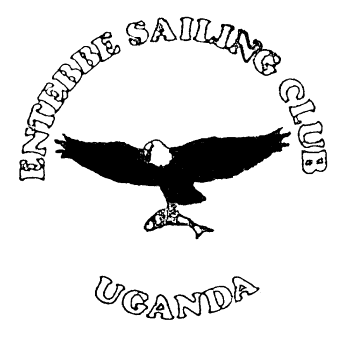 Mirza Road, Manyago, ENTEBBE e-mail: ebbsailing@yahoo.co.uk web:   www.entebbesailingclub.org Tel: 0772-425783MEMBERSHIP APPLICATION2021-2022Please complete only this side of the formFamily membership; please supply the following family information: (Note: only spouses and childrenunder 18 year qualify; 18 years and over require their own full membership)For boat owners only.  It is the owner’s responsibility to ensure that their boats are fully insuredI agree to abide by the rules, by-laws and regulations of the clubSigned:Proposer and seconder. (Must be signed by two people who have been members for two years or more and are in good standing with the club)ESC Membership & Boat Fees 2021-2022Membership and Boat Fees Uganda ShillingsDate of ApplicationName (Mr, Miss, etc)AddressE-mailTelephoneOccupationEmployerMembership ClassTemporarySingleFamilyUp-countrySingleUp-countryFamilyInterests/ActivitiesSailingFishingPower-boatingSocialOtherNAMEAGE (CHILDREN ONLY)Make and modelNameColourLengthCommittee use onlyThis application was considered on (date) .................................. Application was approved / rejected (delete as appropriate) Temporary membership expires (date) ....................................... Membership Number Allocated                 ...................................Approved by (committee members only)Committee use onlyThis application was considered on (date) .................................. Application was approved / rejected (delete as appropriate) Temporary membership expires (date) ....................................... Membership Number Allocated                 ...................................Approved by (committee members only)Committee use onlyThis application was considered on (date) .................................. Application was approved / rejected (delete as appropriate) Temporary membership expires (date) ....................................... Membership Number Allocated                 ...................................Approved by (committee members only)NameSign:Welcome letter and rules/bylaws sent................................ (Date) by...............................................Welcome letter and rules/bylaws sent................................ (Date) by...............................................Welcome letter and rules/bylaws sent................................ (Date) by...............................................TemporarySingleFamilyUp-countryUp-countryMembershipsinglefamily(max. 3mths)Joining fee96,000Per month500,000500,000500,000500,000Annual subscription0564,0001,128,000282,000564,000Type of craftClassFee Uganda ShillingsBoat Shed rental (per annum)A600,000Power boats and Ssese canoes moored or stored in the openB36,000 per foot lengthPaddle canoes, Kayaks & DinghiesC162,000Sailing dinghies and LasersD330,000CatamaranB594,000Jet ski on trailerE480,000Wind surferC162,000Mooring fees for member's boats36,000/- per foot lengthOvernight mooring for non members’ boatslength up to 30'145,000over 30'215,000Launch fees for non members’ boats120,000